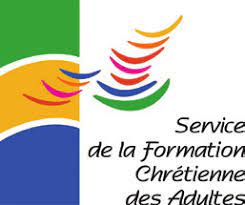 Inscription à la journée diocésaine : De la nouvelle traduction du missel romain à « Desiderio desideravi »avec le père Gilles DROUINA renvoyer par mail : formation@catholique55.fr  ou Service de la formation, maison diocésaine, 29 rue de la Paix, BP 50090, 55103 VERDUN cedex. Avant le 15 janvier. Paroisse : ……………………………………………………………………………………………………………………………………(Eventuellement) Responsabilité ………………………………………………………………………………………Mme/ M./Sœur/ Père………………………………………………………………………………………………………………Adresse : ……………………………………………………………………………………………………………………………………………...…………………………………………………………………………………………………………………………………………….J’accepte de recevoir des courriels de la part des Services diocésains   OUI    NON …………………………………………………………….……………………………………………………………e-mail (merci d’écrire très lisiblement afin d’éviter les erreurs de transcription)………………………………………………………………..@.........................................................Je m’inscris à la formation du 9 FÉVRIER à Benoîte-VauxJe prendrai mon repas   OUI          NONMerci et à bientôt !  Bien cordialement.         Marie-Noëlle SIMONETService de Formation chrétienne